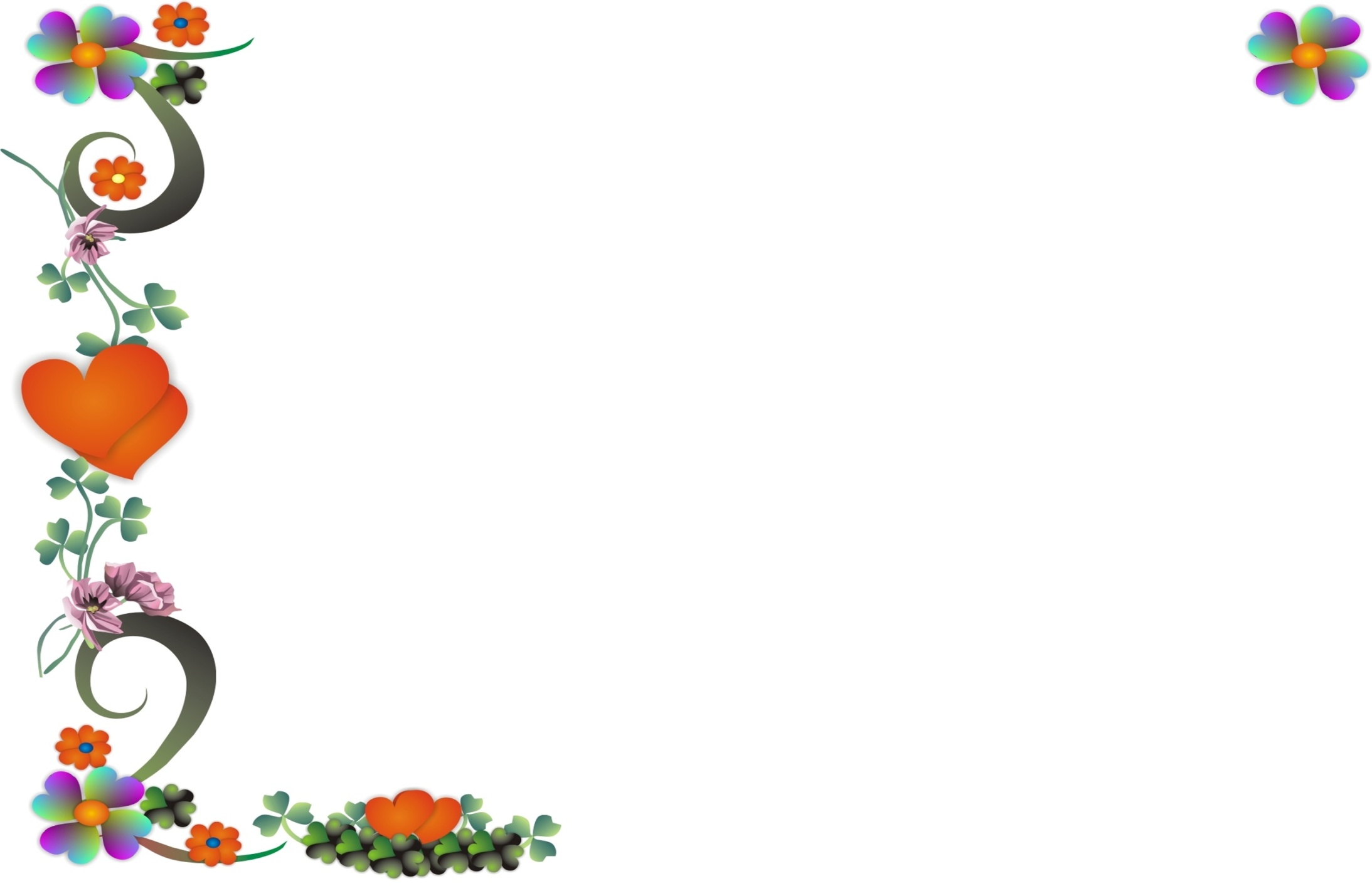 February 2024SUNMONTUEWEDTHUFRISAT28293031123456789101112131415161718192021222324252627282912Notes:Notes:Feb 14Valentine's DayFeb 19Presidents' Day